Πληροφορίες:         261ΚΟΙΝ:	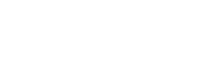 Πίνακας Αποδεκτών: